PROSEDUR PEMASANGAN JARINGAN LISTRIK TERHADAP MASYARAKAT PADA PT. PLN (PERSERO) AREA BOGOR TIMURTUGAS AKHIROleh :ANDINI FAJARINPM : 160110048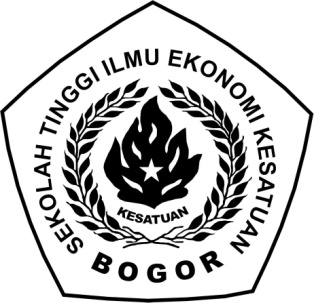 PROGRAM DIPLOMA III KEUANGAN DAN PERBANKANSEKOLAH TINGGI ILMU EKONOMI KESATUANBOGOR2019PROSEDUR PEMASANGAN JARINGAN LISTRIK TERHADAP MASYARAKAT PADA PT. PLN (PERSERO) AREA BOGOR TIMURTUGAS AKHIRsebagai salah satu syarat untuk memperolehgelar Ahli Madya pada Program Studi Diploma III Keuangan & Perbankan Sekolah Tinggi Ilmu Ekonomi KesatuanOleh :ANDINI FAJARINPM : 160110048PROGRAM DIPLOMA III KEUANGAN DAN PERBANKANSEKOLAH TINGGI ILMU EKONOMI KESATUANBOGOR2019PROSEDUR PEMASANGAN JARINGAN LISTRIK TERHADAP MASYARAKAT PADA PT. PLN (PERSERO) AREA BOGOR TIMURTUGAS AKHIRTelah diujikan dan disetujui pada sidang ahli madyaSekolah Tinggi Ilmu Kesatuan pada,Hari		: SabtuTanggal	: 20 Juli 2019Mengetahui,	Ketua STIE Kesatuan		         Program Studi Diploma III							Keuangan & PerbankanSTIE KesatuanDr. H. Iriyadi, Ak., M. Comm., CA.			H. M. Ariffin, Drs., MM.SURAT PERNYATAANYang bertanda tangan di bawah ini :Nama				: Andini FajariNRP				: 160110048Judul		: Prosedur Pemasangan Jaringan Listrik Terhadap Masyarakat Pada PT. PLN (Persero) Area Bogor TimurTempat Magang		: PT. PLN (Persero) UP3 BogorTempat / Tanggal Lahir	: Bogor / 03 – April - 1998Alamat Lengkap		: Jl. Cimanggu Pesantren Gg. Garuda 2 No. 03 Telepon / HP			: 081282815085Menyatakan bahwa :Saya akan mentaati tata tertib penyusunan Tugas Akhir yang berlaku di STIE Kesatuan;Saya tidak akan mengganti judul kecuali ditentukan lain oleh Dosen Pembimbing / Ketua Jurusan;Saya akan menyelesaikan penyusunan Tugas Akhir dengan tepat waktu sesuai dengan jadwal yang ditentukan oleh Ketua Jurusan;Saya tidak akan menduplikasi makalah tugas akhir dari orang lainDemikian surat pernyataan ini saya buat dan saya bersedia menerima sanksi apabila saya melanggar pernyataan saya tersebut di atas.Bogor, Juli 2019( Andini Fajari )